Признаки выразительного чтения и интонационный анализ текста1I. ПРИЗНАКИ ВЫРАЗИТЕЛЬНОГО ЧТЕНИЯ1. Ученик соблюдает паузы и логические ударения, которые передают замысел автора.2. Интонирует вопросительное, восклицательное, повествовательное и другие предложения. Придает голосу нужную эмоциональную окраску: горе, радость и др.3. Развивает хорошую дикцию. Произносит звуки четко и достаточно громко.4. Соблюдает темп речи: чтение текста занимает до трех минут.II. УСЛОВНЫЕ ОБОЗНАЧЕНИЯ ДЛЯ ИНТОНАЦИОННОГО АНАЛИЗА ТЕКСТАIII. ПРИМЕР ИНТОНАЦИОННОГО АНАЛИЗА ТЕКСТА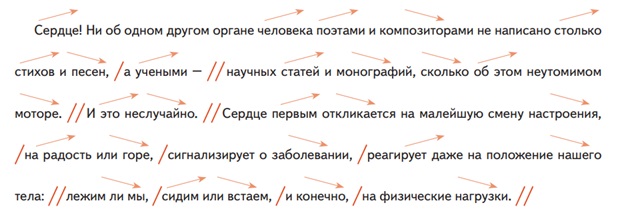 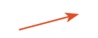 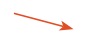 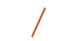 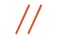 Повышение голосаПонижение голосаКороткая паузаДлинная пауза